KLASA:UP/I 350-05/16-03/6URBROJ: 2170/1-03-05/3-16-2Mali Lošinj, 7. travnja 2016.       Primorsko goranska županija, Upravni odjel za prostorno uređenje, graditeljstvo i zaštitu okoliša, Ispostava u Malom Lošinju, u postupku izdavanja lokacijske dozvole po zahtjevu trgovačkog društva Diver Lošinj d.o.o., (OIB 24099697280) iz Malog Lošinja, Čikat bb, zastupanog po Valerijev Sanjinu iz Malog Lošinja, Zagrebačka 3, na temelju odredbe članka 142. stavka 1. Zakona o prostornom uređenju („Narodne novine", br. 153/13),P  O  Z  I  V  Ana uvid u idejni projekt radi izjašnjenjavlasnike nekretnina za koju se izdaje lokacijska dozvola i nositelje drugih stvarnih prava na toj nekretnini, vlasnike i nositelje drugih stvarnih prava na nekretninama koje neposredno graniče s nekretninom za koju se izdaje lokacijska dozvola, na čijem se području planira zahvat u prostoru:- izgradnja sidrišta za 20 plovila u uvali Englez na otoku Koludarac, planiranog na pomorskom dobru koje graniči sa k.č. 9926/4, k.o. Mali Lošinj, a za koji zahvat u prostoru se, po zahtjevu investitora trgovačkog društva Diver Lošinj d.o.o., iz Malog Lošinja, zastupanog po Valerijev Sanjinu iz Malog Lošinja, Zagrebačka 3, vodi postupak izdavanja lokacijske dozvole.         Uvid u idejni projekt može izvršiti osoba koja dokaže da ima svojstvo stranke, osobno ili putem opunomoćenika u prostorijama Upravnog odjela za prostorno uređenje, graditeljstvo i zaštitu okoliša, Ispostava u Malom Lošinju, Riva lošinjskih kapetana 7, II kat, soba 35 dana 27. travnja 2016. godine od 12,00 do 14,00 sati.Lokacijska dozvola može se izdati i ako se stranka ne odazove pozivu. Prilikom uvida u idejni projekt pozvane stranke dužne su dokazati da imaju svojstvo stranke, a opunomoćenik mora dostaviti i punomoć.Dostaviti:Na građevinsku česticuNa oglasnu ploču ovog upravnog odjela – ovdjeNa mrežne stranice upravnog tijelaPismohrana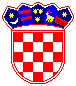 REPUBLIKA HRVATSKA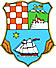 PRIMORSKO-GORANSKA ŽUPANIJAUPRAVNI ODJEL ZA PROSTORNO UREĐENJE, GRADITELJSTVO I  ZAŠTITU OKOLIŠAISPOSTAVA U MALOM LOŠINJU